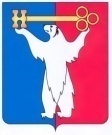 АДМИНИСТРАЦИЯ ГОРОДА НОРИЛЬСКАКРАСНОЯРСКОГО КРАЯПОСТАНОВЛЕНИЕ14.12.2017	г. Норильск                                          № 585О внесении изменений в постановлениеАдминистрации города Норильска от 19.07.2017 № 299В целях урегулирования отдельных вопросов организации проведения на территории муниципального образования город Норильск внеплановых выездных проверок юридических лиц, индивидуальных предпринимателей, на основании  Федерального закона от 26.12.2008 № 294-ФЗ «О защите прав юридических лиц и индивидуальных предпринимателей при осуществлении государственного контроля (надзора) и муниципального контроля», ПОСТАНОВЛЯЮ:Внести в Административный регламент организации и проведения проверок при осуществлении муниципального контроля в области соблюдения требований, установленных Порядком оформления фасадов и установки ограждений зданий, строений и сооружений на территории муниципального образования город Норильск, утвержденный постановлением Администрации города Норильска от 19.07.2017 № 299 (далее – Административный регламент), следующие изменения:Пункт 1.3 Административного регламента дополнить абзацем двенадцатым следующего содержания:«- Приказ Генпрокуратуры России от 27.03.2009 № 93 «О реализации Федерального закона от 26.12.2008 № 294-ФЗ «О защите прав юридических лиц и индивидуальных предпринимателей при осуществлении государственного контроля (надзора) и муниципального контроля».».В абзаце первом пункта 3.4.8 Административного регламента после слов «настоящего Административного регламента» дополнить словами «(за исключением подпунктов 3.4.4, 3.4.5)».Дополнить Административный регламент пунктом 3.4.8.1 следующего содержания:«3.4.8.1. Ответственным должностным лицом за осуществление административных процедур, предусмотренных подпунктами 3.4.4, 3.4.5 настоящего Административного регламента, является руководитель Органа контроля.».По всему тексту Административного регламента слова «Руководитель Администрации» в соответствующих падежах заменить словом «Глава» в соответствующих падежах.2.	Опубликовать настоящее постановление в газете «Заполярная правда» и разместить его на официальном сайте муниципального образования город Норильск.3.	Настоящее постановление вступает в силу после официального опубликования в газете «Заполярная правда».Глава города Норильска 						                   Р.В. Ахметчин